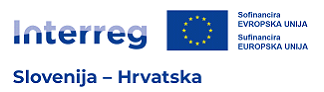 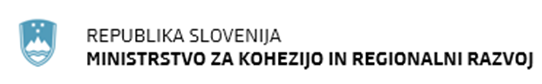 Javno povabiloza sodelovanje neodvisnih zunanjih strokovnjakov za oceno kakovosti predlogov projektov in neodvisnih zunanjih strokovnjakov za oceno predlogov projektov z vidika državnih pomoči, prejetih v okviru rokov Javnih razpisov za standardne projekte v okviru Interreg programa Slovenija-Hrvaška 2021–2027september 2023_________________________________________________________________NaročnikMinistrstvo RS za kohezijo in regionalni razvojUrad za Interreg in finančne mehanizmeSektor za upravljanje čezmejnih programovKotnikova 5, 1000 LjubljanaKontaktna oseba naročnikaPetra Hiršel HorvatMinistrstvo za kohezijo in regionalni razvojUrad za Interreg in finančne mehanizmeSektor za upravljanje čezmejnih programov Kotnikova 5, 1000 LjubljanaT.: +386 1 400 3435E.: petra.hirsel-horvat@gov.siPredmet javnega povabilaSodelovanje neodvisnih zunanjih strokovnjakov za oceno kakovosti predlogov projektov in neodvisnih zunanjih strokovnjakov za oceno predlogov projektov z vidika državnih pomoči, prejetih v okviru rokov Javnih razpisov za standardne projekte v okviru Interreg programa Slovenija-Hrvaška 2021–2027OzadjeInterreg program Slovenija-Hrvaška 2021–2027 (v nadaljevanju: IP SI-HR) je pripravljen na podlagi Uredbe (EU) 2021/1058, Uredbe (EU) 2021/1059 in Uredbe (EU) 2021/1060. IP SI-HR za obdobje 2021–2027 je na voljo na spletni strani programa www.si-hr.eu. Programsko območje obsega 17 NUTS 3 regij – devet NUTS 3 regij v Sloveniji (Podravska, Pomurska, Savinjska, Zasavska, Posavska, Jugovzhodna Slovenija, Obalno-kraška, Osrednjeslovenska in Primorsko-notranjska statistična regija) in osem NUTS 3 regij na Hrvaškem (Primorsko-goranska, Istrska, Zagrebška, Krapinsko-zagorska, Varaždinska, Medžimurska in Karlovška županija ter mesto Zagreb). Cilj Interreg programa Slovenija-Hrvaška je ohranjena, odporna in povezana čezmejna regija, kjer je trajnostni razvoj glavno orodje za ekonomsko preživetje, varnost, zaščito biotske raznovrstnosti in socialno blaginjo vseh prebivalcev. Program predvideva vzajemno učenje in skupne ukrepe, ki vodijo k spremembam v vseh prednostnih nalogah, predvsem k ponovnemu čezmejnemu povezovanju, razumevanju trenutnih skupnih potreb in nevarnosti hitro spreminjajoče se realnosti ter sodelovanju za povečanje odpornosti in prilagodljivosti ljudi, organizacij in skupnosti, s čimer bo programsko območje postalo bolj zeleno in digitalno ter tako pripravljeno na prihodnost.IP SI-HR je razdeljen na tri tematske prednostne naloge:1. Zelena in prilagodljiva regija2. Odporna in trajnostna regija3. Dostopna in povezana regijaSkupni proračun programa za projekte znaša približno 38,6 milijona EUR iz Evropskega sklada za regionalni razvoj (v nadaljevanju: ESRR). Program upravlja struktura, ki jo sestavljajo institucije na evropski, nacionalni in regionalni ravni. Glavni organ odločanja je Odbor za spremljanje (v nadaljevanju: OzS), ki ga sestavljajo predstavniki držav članic programa. Sektor za upravljanje čezmejnih programov v okviru Ministrstva za kohezijo in regionalni razvoj nastopa v vlogi Organa upravljanja (v nadaljevanju: OU) in je odgovoren za operativno upravljanje programa. Pri izvajanju nalog ga podpira Skupni sekretariat (v nadaljevanju: SS). Delovni jezik je angleščina, predlogi projektov pa so napisani v slovenskem in hrvaškem jeziku. Več informacij o Interreg programu Slovenija-Hrvaška 2021–2027 in razpisih za zbiranje predlogov projektov je na voljo na spletni strani programa www.si-hr.eu.Cilji in obsegNamen tega javnega povabila je vzpostaviti bazo zunanjih strokovnjakov za oceno kakovosti predlogov projektov, predloženih v okviru rokov odprtih Javnih razpisov za standardne projekte v okviru Interreg programa Slovenija-Hrvaška 2021–2027, ter vzpostaviti bazo zunanjih strokovnjakov za oceno predlogov projektov z vidika državnih pomoči, predloženih v okviru rokov odprtih Javnih razpisov Interreg programa Slovenija-Hrvaška 2021–2027, pri čemer zunanji strokovnjaki podajo tudi priporočila za zagotovitev skladnosti predlogov projektov s pravili državne pomoči.Opis nalog3.1 Naloga, ki jo morajo opraviti strokovnjaki za oceno kakovosti predlogov projektov Naloge, ki jih morajo opraviti strokovnjaki, vključujejo oceno kakovosti predlogov projektov. Naloge zunanjih strokovnjakov koordinira OU/SS in vključujejo tudi naslednje: Poznavanje ustreznih programskih dokumentov in podpornega gradiva (npr. razpisna dokumentacija IP SI-HR za javna razpisa za standardne projekte, opis postopka ocenjevanja in izbora), ki so objavljeni na spletni strani www.si-hr.eu. Sodelovanje na (on-line) informativnih sestankih z OU/SS. Sodelovanje na usklajevalnih sestankih z drugimi ocenjevalci (za vsak predlog projekta).Posebno pozornost je treba nameniti dejstvu, da strokovnjaki za ocenjevanje kakovosti predlogov projektov:ne prihajajo iz organizacij, ki so predložile svoje vloge (kot prijavitelj ali partner) na zadevna javna razpisa za predložitev vlog, niso povezane z organizacijami (prijavitelji in njihovi partnerji), ki imajo interes v zvezi z zadevnima javnima razpisoma za predložitev vlog,ne sodelujejo pri pripravljalnem delu za projekt in ne bodo sodelovali pri izvajanju projekta.V okviru svoje naloge morajo biti strokovnjaki na voljo za razpravo o svoji oceni z OU/SS v okviru usklajevalnih sestankov.Ocenjevanje bo strokovnjak opravil na daljavo v svojih prostorih. Izbrani strokovnjaki morajo uporabljati lastna IT orodja. Število predlogov projektov, ki jih bo OU/SS dodelil strokovnjaku, se lahko razlikuje glede na tematsko področje in število prejetih predlogov. Oceno dodeljenih vlog je treba izvesti in dokončati (tj. predložiti izpolnjene ocenjevalne lestvice) v skladu s časovnico, dogovorjeno z OU/SS. Okvirna časovnica je predstavljen v 5. poglavju. Merila za ocenjevanje kakovosti so razdeljena v dve kategoriji:Strateška merila ocenjevanja – Glavni cilj je določiti obseg prispevka projekta k doseganju ciljev programa (vključno s prispevkom h kazalnikom programa) z obravnavanjem skupnih potreb ciljne skupine.  Operativna merila ocenjevanja – Glavni cilj je oceniti sposobnost in izvedljivost predlaganega projekta, kot tudi njegovo stroškovno učinkovitost v smislu uporabljenih virov v primerjavi z doseženimi rezultati.Merila za ocenjevanje so razdeljena na vprašanja in podvprašanja za ocenjevanje, ki zajemajo pet glavnih tematskih skupin, in sicer ustreznost projekta, ustreznost partnerstva, delovni načrt, stroškovni načrt in komunikacija. Ocenjevalci na podlagi oddane prijavnice (in njenih prilog) ocenijo vsak projekt in pripravijo priporočilo (vključno s predlogi pogojev) za OzS. Splošno velja, da se med seboj primerjajo le projekti v okviru ene prednostne naloge. To pomeni, da bo za vsako prednostno nalogo pripravljen ločen razvrstitveni seznam. Vsak projekt bosta ocenila vsaj dva ocenjevalca (član Skupnega sekretariata in zunanji strokovnjak) v skladu z merili ocenjevanja kakovosti. Za zagotovitev doslednega ocenjevanja kakovosti, bo organizirano notranje usposabljanje ocenjevalcev. Oba ocenjevalca izpolnita ločen kontrolni seznam za oceno kakovosti in ločeno ocenita vlogo v sistemu Jems. Ocenjevalca (član Skupnega sekretariata in zunanji strokovnjak), ki jim je bil dodeljen isti projekt, pripravita Skupno ocenjevalno tabelo (SAG) v angleškem jeziku, vključno z ocenami, utemeljitvami in pogoji, ki jih je treba izpolniti pred podpisom pogodbe o ESRR. Na podlagi ocene in določenega praga bo pripravljen prednostni seznam kot predlog za sklep OzS.Namen ocenjevanja je pomagati Odboru za spremljanje pri sprejemanju odločitev. Pravica in odgovornost za odločanje o odobritvi projekta sta v izključni pristojnosti Odbora za spremljanje. Projekti se ocenijo v skladu z merili, določenimi v razpisu.Tabela 1: Lestvica za ocenjevanje kakovostiVsaka tematska skupina (ustreznost projekta, ustreznost partnerstva, delovni načrt, komunikacija in stroškovni načrt) se oceni s točkami, ki so utemeljene s pisnimi komentarji. Komentarji odražajo prednosti in slabosti ter navajajo razloge za točke. Ocena enega merila NE vpliva na oceno drugega merila. Ista slabost/pomanjkljivost naj se ne navaja pri različnih merilih (brez dvojnega kaznovanja). Če Skupni sekretariat/zunanji ocenjevalec katero koli tematsko skupino oceni z 0 točk, je treba navesti utemeljitev. Dodelitev 0 točk v eni od tematskih skupin je močan signal OzS, da gre pri projektu za resne težave.Ocena kakovosti se izvede v skladu z merili za izbor, opredeljenimi v 3. delu Priročnika za upravičence za standardne projekte ustreznega javnega razpisa za zbiranje predlogov za standardne projekte.Poleg strateških in operativnih meril bodo ocenjena tudi horizontalna načela. Horizontalna načela ne bodo ocenjena s točkami, ker niti projekti niti merila iz različnih specifičnih ciljev niso primerljivi. Več informacij o horizontalnih načelih je navedenih v 3. delu Priročnika za upravičence za standardne projekte zadevnega javnega razpisa za zbiranje predlogov za standardne projekte.3.2 Naloga, ki jo morajo opraviti strokovnjaki za oceno predlogov projektov z vidika državnih pomočiNaloge, ki jih morajo opraviti strokovnjaki, vključujejo oceno predlogov projektov z vidika državnih pomoči. Naloge zunanjih strokovnjakov koordinira OU/SS, in vključujejo tudi naslednje:Poznavanje ustreznih programskih dokumentov in podpornega gradiva (npr. razpisna dokumentacija IP SI-HR za javna razpisa za standardne projekte, opis postopka ocenjevanja in izbora), ki so objavljeni na spletni strani www.si-hr.eu. Sodelovanje na (on-line) informativnih sestankih z OU/SS. Udeležba na sestankih, ki potekajo face-to-face in jih organizirata OU/SS z vodilnimi partnerji.Ocenjevanje bo strokovnjak opravil na daljavo v svojih prostorih. Izbrani strokovnjaki morajo uporabljati lastna IT orodja. Število predlogov projektov, ki jih bo organ OU/SS dodelil strokovnjaku, se lahko razlikuje glede na tematsko področje in število prejetih predlogov. Oceno dodeljenih vlog je treba izvesti in dokončati (tj. predložiti izpolnjene ocenjevalne liste za oceno državnih pomoči v Jemsu) v skladu s časovnico, dogovorjeno z OU/SS. Okvirna časovnica je predstavljena v 5. poglavju. Ocena predlogov projektov z vidika državnih pomoči je izvedena zlasti v zvezi z naslednjim: Analiza statusa in vlog organizacij in organov, ki sodelujejo v projektu, pri čemer se ugotovi, ali se javna sredstva, dodeljena v okviru projekta, obravnavajo kot državna pomoč;Ocena pojava posredne državne pomoči tretjim osebam zunaj projekta, ki koristi projektnim dejavnostim kot ciljnim skupinam, vključno z opredelitvijo zadevnih projektnih dejavnosti, rezultatov in učinkov. Ocena predlogov projektov z vidika državnih pomoči se izvede na podlagi informacij, ki jih prijavitelji vključijo v prijavnico. Dodatne informacije, ki bi jih strokovnjaki morda potrebovali za izvedbo ocene posameznih predlogov projektov, lahko v sodelovanju s strokovnjakom zahteva OU/SS.Ocenjevanje, ki ga opravi zunanji ocenjevalec, je treba dokumentirati s preglednico za oceno državnih pomoči za vsak ocenjeni predlog projekta (za vsakega projektnega partnerja), pripravljeno v skladu s predlogo, ki jo zagotovi OU/SS. Od strokovnjaka se pričakuje, da izpolni vsak del ocenjevalne lestvice, zagotovi celovite informacije za utemeljitev obstoja ali odsotnosti državne pomoči ter zagotovi priporočila za zagotovitev skladnosti predloga zadevnega projekta s pravili državnih pomoči.Pričakuje se tudi, da bo strokovnjak sodeloval tudi na t. i. face-to face sestankih, ki jih pred podpisom pogodb ESRR organizira OU/SS z vodilnimi partnerji.Zahtevano strokovno znanje in merila za izborZahtevano strokovno znanje in merila za izbor strokovnjakov za ocenjevanje kakovosti predlogov projektovStrokovnjaki morajo imeti ustrezne kompetence in delovne izkušnje v okviru enega ali več specifičnih ciljih (v nadaljevanju SC) programa, določenih v Interreg programu SI-HR 2021–2027:• Prednostna naloga 1 – Zelena in prilagodljiva regijaSpecifični cilj 2.4 – Spodbujanje prilagajanja podnebnim spremembam, preprečevanja tveganja nesreč in odpornosti ob upoštevanju ekosistemskih pristopovSpecifični cilj 2.7 – Izboljšanje varstva in ohranjanja narave ter biotske raznovrstnosti in zelene infrastrukture, tudi v mestnem okolju, in zmanjšanje vseh oblik onesnaževanja • Prednostna naloga 2 – Odporna in trajnostna regija Specifični cilj 4.6 – Krepitev vloge kulture in trajnostnega turizma pri gospodarskem razvoju, socialni vključenosti in socialnih inovacijah• Prednostna naloga 3 – Dostopna in povezana regija Specifični cilj 6.2 – Specifični cilj Interreg 1 – Krepitev učinkovite javne uprave s spodbujanjem pravnega in upravnega sodelovanja ter sodelovanja med državljani, akterji civilne družbe in institucijami, zlasti z namenom, da se odpravijo pravne in druge ovire  v obmejnih regijah. Tematska področja so omejena na: zdravstvo, socialna vključenost in blaginja, dostopnost in energetska učinkovitost.Strokovnjaki bodo izbrani na podlagi naslednjih zahtev: Imajo univerzitetno izobrazbo s področja enega ali več specifičnih ciljev programa; Imajo na dan predložitve vloge 5 let ali več delovnih izkušenj (po pridobitvi univerzitetne izobrazbe) s področja, povezanega z enim ali več specifičnih ciljev programa; Dobro poznavanje programskega področja in njegovih izzivov; Dobro poznavanje kohezijske politike in evropskega teritorialnega sodelovanja (Interreg) s poudarkom na čezmejnem sodelovanju;Imajo izkušnje z ocenjevanjem predlogov projektov v okviru nacionalnih, evropskih ali mednarodnih programih financiranja (npr. ocenjevanje predlogov projektov za evropsko teritorialno sodelovanje ali predlogov projektov v okviru drugih nacionalnih, evropskih ali mednarodnih programih financiranja ter uporaba sistema točkovanja in priprava priporočil za izbor); So neodvisni od projektnih partnerjev in/ali izvajanja prihodnjih projektov; Tekoče govorijo, berejo in pišejo angleško in slovensko ali hrvaško (prijavnice so napisane v slovenščini in hrvaščini). Za angleščino je obvezna minimalna stopnja znanja B2 za govorno sporazumevanje, bralno razumevanje in pisno sporočanje. Za enega od jezikov: slovenščina ali hrvaščina je zahtevana raven znanja C1 za govorno sporazumevanje, bralno razumevanje in pisno sporočanje.Pri dodelitvi predlogov projektov bo imel prednost strokovnjak z več izkušnjami z ocenjevanjem predlogov projektov.Zahtevano strokovno znanje in merila za izbor strokovnjakov za oceno predlogov projektov z vidika državnih pomočiStrokovnjaki imajo ustrezne kompetence in poklicne izkušnje na področju državnih pomoči. Izbrani bodo glede na naslednje zahteve: Imajo univerzitetno stopnjo izobrazbe; Imajo vsaj 3 leta delovnih izkušenj na področju državnih pomoči  (po pridobitvi univerzitetne izobrazbe); Imajo izkušnje z ocenjevanjem predlogov projektov z vidika državnih pomoči; poznavanje programov EU in še posebej programov, financiranih v okviru evropskih strukturnih in investicijskih skladov (ESIF);Tekoče govorijo, berejo in pišejo angleško in slovensko ali hrvaško (prijavnice so napisane v slovenščini in hrvaščini). Za angleščino je obvezna minimalna stopnja znanja B2 za govorno sporazumevanje, bralno razumevanje in pisno sporočanje. Za enega od jezikov: slovenščina ali hrvaščina je zahtevana raven znanja C1 za govorno sporazumevanje, bralno razumevanje in pisno sporočanje.Pri dodelitvi predlogov projektov bo imel prednost strokovnjak z več izkušnjami z ocenjevanjem predlogov projektov z vidika državnih pomoči.ČasovnicaPrve ocene predlogov projektov (ocena kakovosti predlogov projektov in ocena predlogov projektov z vidika državnih pomoči) bodo izvedene med septembrom in decembrom 2023, razen za oceno predlogov projektov z vidika državnih pomoči za prednostno nalogo 2, ki bo izvedena v prvi polovici leta 2024. Plačilo Strokovnjak za oceno kakovosti projektnih predlogov je upravičen do plačila v višini 500 EUR (brez DDV) za vsak predlog projekta, ocenjen v skladu z opisom iz 3. poglavja. Navedeno plačilo za strokovnjake se nanaša na celovito oceno predloga, predloženega v okviru rokov odprtih Javnih razpisov Interreg programa Slovenija-Hrvaška 2021–2027. Pričakuje se, da bo v postopek ocenjevanja kakovosti vključenih okvirno 90 predlogov projektov.Strokovnjak za oceno predlogov projektov z vidika državnih pomoči je upravičen do plačila v višini 300 EUR (brez DDV) za vsak predlog projekta, ocenjen v skladu z opisom iz 3. poglavja.Pričakuje se, da bo v postopek ocenjevanja predlogov projektov z vidika državnih pomoči vključenih okvirno 40 predlogov projektov.    7. Neodvisnost in zaupnostZa zagotovitev neodvisnosti pri ocenjevanju kakovosti bo moral izbrani ocenjevalec pred podpisom pogodbe podpisati izjavo, s katero potrjuje, da v času sklepanja pogodbe ne obstaja navzkrižje interesov in da se zavezuje, da bo OU/SS obvestil, v kolikor bi med postopkom ocenjevanja prišlo do morebitnega navzkrižja interesov. Navzkrižje interesov obstaja, če je ogrožena nepristranska in objektivna funkcija ocenjevalca zaradi družinskih, čustvenih ali političnih razlogov, gospodarskega interesa ali katerega koli drugega skupnega interesa s prijavitelji projekta. Med celotnim postopkom ocenjevanja in naslednjih pet (5) let po zaključku naloge mora ocenjevalec zagotoviti zaupnost informacij in dokumentov, ki jih predloži OU/SS za izvajanje pogodbenih nalog. Tako neodvisnost in zaupnost potrdi izbrani ocenjevalec s podpisom ad-hoc izjave.    8. Sodelovanje z naročnikomPo podpisu podjemne pogodbe o opravljanju storitev z vsemi uspešnimi kandidati (ocenjevalci) se organizira sestanek z OU/SS kot interno usposabljanje za ocenjevalce in za podrobno razpravo o delovnem načrtu za izvedbo storitve. Sestanek se izvede v fizični ali on-line obliki.  OU/SS dodeli vloge izbranim kandidatom (ocenjevalcem). Predvideva se tudi redne izmenjave informacij o napredku pri delu med izbranimi kandidati (ocenjevalci) in OU/SS. Ocenjevalec pripravi vse elemente, ki so predvideni v tem javnem povabilu. Kakovost storitev mora biti v skladu s pričakovanji OU/JS. Če rezultati storitve niso v skladu s pričakovanji, lahko OU/JS zahteva izboljšave brezplačno. Vse opravljene ocene morajo biti napisane v angleškem jeziku in oddane v elektronski obliki v Jemsu.    9. Predložitev vloge Kandidati lahko oddajo vlogo kot fizična oseba. Kandidati za oceno kakovosti predlogov projektov in kandidati za oceno predlogov projektov z vidika državnih pomoči morajo poslati izjavo o referencah, v kateri so jasno navedene kompetence in druga pomembna znanja, ki dokazujejo primernost kandidata. Kandidati za oceno kakovosti predlogov projektov morajo poslati tudi izjavo glede navzkrižja interesov.Če je kandidatov, ki bodo uspešni s svojo vlogo za oceno kakovosti predlogov projektov v tem roku javnega razpisa več, bo imel prednost pri dodelitvi predlogov projektov tisti strokovnjak, ki ima več izkušenj z ocenjevanjem predlogov projektov. Če bi dva ali več kandidatov imeli enako število let in mesecev izkušenj z ocenjevanjem predlogov projektov, bo kandidat izbran z žrebom.Če je kandidatov, ki bodo uspešni s svojo vlogo za oceno predlogov projektov z vidika državnih pomoči več, bo imel prednost pri dodelitvi predlogov projektov tisti strokovnjak, ki ima več izkušenj z ocenjevanjem predlogov projektov z vidika državnih pomoči. Če bi dva ali več kandidatov imeli enako število let in mesecev izkušenj z ocenjevanjem predlogov projektov z vidika državnih pomoči, bo kandidat izbran z žrebom.Naročnik si pridržuje pravico, da izjavo, ki jo je predložil kandidat, preveri pri organu, za katerega je bilo izvedeno referenčno delo. V kolikor bo naročnik ugotovil, da naročnik referenčnih storitev ni potrdil izvedbe navedenih storitev ali da katera izmed referenc ne izkazuje kvalitetno opravljenih storitev ali dokončanja storitev, se takšna referenca ne upošteva.    10. Rok za oddajo vlogeRok za oddajo vloge je: 21. 9. 2023. Kandidati pošljejo svoje vloge na elektronski naslov gp.mkrr@gov.si.nezadostno0Predlog ne upošteva merila ali ga ni mogoče oceniti zaradi manjkajočih ali nepopolnih informacij.slabo1Merilo ni ustrezno obravnavano ali pa obstajajo resne pomanjkljivosti.zadostno2Predlog na splošno obravnava merilo, vendar obstajajo znatne pomanjkljivosti.dobro3Predlog dobro obravnava merilo, vendar so ugotovljene številne pomanjkljivosti.zelo dobro4Predlog zelo dobro obravnava merilo, vendar je bilo ugotovljenih nekaj pomanjkljivosti.odlično5Predlog uspešno obravnava vse ustrezne vidike merila. Vse pomanjkljivosti so manjše.